Atletski Savez Beograda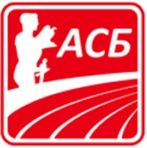 Otvoreno prvenstvo Beograda za starije pionire/ke REZULTATI TAKMIČENJA2021 M05 15, Sat60m Ž  (ukupan plasman)60m Ž  kvalifikacije60m Ž  finale A i B60m M  (ukupan plasman)60m M  kvalifikacije60m M  finale A i B300m Ž  (ukupan plasman)300m M  (ukupan plasman)1500m Ž  (ukupan plasman)2000m M  (ukupan plasman)80m prepone Ž  (ukupan plasman)80m prepone Ž  finale po grupama100m prepone M  (ukupan plasman)4x100m Ž  (ukupan plasman)4x100m M  (ukupan plasman)skok u dalj Ž  (ukupan plasman)skok u dalj M  (ukupan plasman)skok u vis Ž  (ukupan plasman)skok u vis M  (ukupan plasman)bacanje kugle Ž  (ukupan plasman)bacanje kugle M  (ukupan plasman)bacanje koplja Ž  (ukupan plasman)bacanje koplja M  (ukupan plasman)EKIPNO PRVENSTVO BEOGRADA ZA PIONIRE I PIONIRKEPIONIRKENAPOMENA:Na takmičenju smo u ekipnoj konkurenciji kod pionirki proglasili ekipu AK Top Jump kao drugoplasiranu, sa istim brojem bodova kao i trećeplasirana ekipa AK Mladost Zemun, zbog većeg broja prvih mesta. Uvidom u zapisnike ustanovio sam da je u disciplini bacanje kugle Ž došlo do greške. Naime u ovoj disciplini je u pojedinačnoj konkurenciji prvo mesto osvojila Željana Pokrajac TJB, drugo Tamara Ivković CZB, treće Tara Vasiljković TKB, četvro Sara Jočić MLZ, a peto i šesto Aleksandra Vasović PBG i Doroteja Kantar KOŠ.Pošto se za ekipni plasman (shodno propozicijama iz raspisa takmičenja) računaju samo prva četiri pokušaja, ovaj redosled je nešto drugačiji i izgleda ovako:1. Tamara Ivković CZB, 	6 bodova, posle četiri serije 9.75 m, (drugi pokušaj)2. Željana Pokrajac TJB, 	5 bodova, posle četiri serije 9.74 m, (drugi pokušaj)3. Sara Jočić MLZ, 		4 boda,     posle četiri serije 9.55 m, (drugi pokušaj)4. Tara Vasiljković TKB, 	3 boda,     posle četiri serije 9.30 m, (prvi pokušaj)5. Željana Pokrajac TJB,    2 boda,     posle četiri serije 8.04 m, (prvi pokušaj)6. Željana Pokrajac TJB,    1 boda,     posle četiri serije 4.55 m, (prvi pokušaj)Tako da je Mladost Zemun osvojivši još jedan bod ostvarila 42 boda i izbila na drugo mesto, a Top Jump koji je ostao sa istim brojem bodova, 41, sišao na treće mesto. PIONIRI60m finale ()ŽŽRezultatRezultatBodoviBodoviRed. brojIme i prezimeGod.God. Finale/Kvalif. Finale/Kvalif.1ANDREA PRVANOVIĆ0606MLZMLZ8.11   (8.00)8.11   (8.00)2LENA MILINKOVIĆ0606CZBCZB8.12   (8.00)8.12   (8.00)E - 5E - 53ELENA SIMIĆ0707TJBTJB8.17   (7.89)8.17   (7.89)E - 6E - 64NEVENA GOLUBOVIĆ0808TKBTKB8.18   (8.13)8.18   (8.13)E - 3E - 35NINA MAKSIĆ0606MLZMLZ8.23   (8.04)8.23   (8.04)E - 4E - 46ANĐELA PAUNOVIĆ0707MLZMLZ8.24   (8.09)8.24   (8.09)7KATARINA ĐURĐEVIĆ0707CZBCZB8.39   (8.07)8.39   (8.07)8JEFIMIJA KOSTIĆ0707CZBCZB8.56   (8.31)8.56   (8.31)9ZONA PEJOVIĆ0606TJBTJB8.56   (8.37)8.56   (8.37)10DUNJA POPOVIĆ0909BAKBAK8.51   (8.47)8.51   (8.47)11DUNJA ČUGALJ0606MLZMLZ8.57   (8.45)8.57   (8.45)12NAĐA ISAKOVIĆ0707CZBCZB8.63   (8.43)8.63   (8.43)13SARA BOTUNJAC0808TJBTJB8.66   (8.43)8.66   (8.43)14DINA ŠEMSOVIĆ0808NBGNBG8.73   (8.484)8.73   (8.484)15JELENA ZEČEVIĆ0606BAKBAK8.76   (8.41)8.76   (8.41)16MIA MILOŠEVIĆ0808LAZLAZNOR  (8.41)NOR  (8.41)17TEODORA DRAŽOVIĆ0808BAKBAK8.4878.48718JANA STOŠIĆ0909TKBTKB8.578.5719TEODORA AĆIMOVIĆ0808PBGPBG8.618.61E - 2E - 220ANA MARKOVIĆ0707NBGNBG8.648.6421DANICA BRONZIĆ0808CZBCZB8.658.6521ANA JOKIĆ0808MLZMLZ8.658.6523ŽENJA TIMOFEJEV0606CZBCZB8.668.6624ANĐELIJA ZLATAR0707TJBTJB8.698.6925DUNJA BRANKOVIĆ0808BAKBAK8.748.7426ELENA MILOSAVLJEVIĆ0707JAGJAG8.778.7726ANJA MIJATOVIĆ0606CZBCZB8.778.7728LENKA JOVANOVIĆ0606NBGNBG8.798.7929MILICA ERDELJANIN0707BAKBAK8.808.8030LENA ŠKURTIĆ0808CZBCZB8.818.8130ENA PERIŠIĆ0909PBGPBG8.818.8132SARA MILENKOVIĆ0707VAKVAK8.828.8233MIA DEVIT0606TJBTJB8.838.8334TEODORA ZORIĆ0808BAKBAK8.858.8535IVA PAVKOV0606VAKVAK8.878.8736KALINA STREZOSKI0909NBGNBG8.898.8937SOFIJA JANJIĆ0707KOŠKOŠ8.908.90E - 1E - 138ANA LAZAREVIĆ0909BAKBAK8.918.9139TIJANA BOROJEVIĆ0606NBGNBG8.928.9240KORINA JEVIĆ0707NBGNBG8.988.9841JOVANA MILOŠEVIĆ0808MLZMLZ8.998.9942MARIJA DRAGOJEVIĆ0606BAKBAK9.039.0343VANJA GINIĆ0707BAKBAK9.059.0544JELISAVETA STOJANOV0707MLZMLZ9.079.0744LIDIJA MIŠLJENOVIĆ060621M21M9.079.0746NINA MAGLIĆ0707PBGPBG9.099.0946NINA ĐOKIĆ0707PBGPBG9.099.0948MIONA MILUTINOVIĆ0606JAGJAG9.129.1248MINA MITROVIĆ0707VAKVAK9.129.1248DUNJA ŽIVANOVIĆ0707BAKBAK9.129.1251MARIJA JEVTIĆ0909TKBTKB9.139.1352ANJA NASKOVIĆ0606JAGJAG9.149.1453SOFIJA NINKOVIĆ0808MLDMLD9.179.1754DUNJA RADISAVLJEVIĆ0909BAKBAK9.189.1854SARA DUJKOVIĆ0707CZBCZB9.189.1856VESNA ŠALIPUR060621M21M9.199.1956MIA SIMONOVIĆ070721M21M9.199.1958ANDREA LEPIR0707VAKVAK9.209.2058IVA RADANOVIĆ0909BAKBAK9.209.2060ALEKSANDRA KNEŽEVIĆ0707CZBCZB9.229.2261ANA STOJANOVIĆ0909TKBTKB9.279.2762ALEKSANDRA BOJANIĆ0909MLZMLZ9.409.4063MILA LAZIĆ0909CZBCZB9.419.4164SOFIJA BRKIĆ0808PBGPBG9.559.5565PETRA ARNAUTOVIĆ0909VAKVAK9.569.5666SIMONA MUJČINOVIĆ0909CZBCZB9.579.5766NADJA TANAZEVIĆ0707PBGPBG9.579.5768TEODORA PAUNOVIĆ060621M21M9.609.6069IVONA ŽIVKOVIĆ0909CZBCZB9.639.6369JELENA CJEPA0909VAKVAK9.639.6371IVA PRAŠTALO090921M21M9.649.6472NEVENA PAUNOVIĆ0909ESPESP9.689.6872MARIJA BELIĆ080821M21M9.689.6874MASA MALJKOVIĆ0707MLZMLZ9.809.8075ANA KOVRLIJA0808MLZMLZ9.869.8675JOVANA STAMENKOVIĆ0707VAKVAK9.869.8677NADICA SIMIĆ0808PBGPBG9.929.9278ISIDORA KALENIĆ0909BAKBAK9.949.9479LENA JOVANOVIĆ0808MLDMLD10.0510.0580ANA VESELINOVIĆ0909MLZMLZ10.1310.1381MINA KOSTIĆ0909KOŠKOŠ10.1410.1482IVA TEŠIĆ0606JAGJAG10.2110.2183STAŠA ĆIRIĆ0909MLZMLZ10.2710.2784GORDANA DRAGANIĆGORDANA DRAGANIĆ0606VAKVAK10.3410.3485DUNJA VINIĆDUNJA VINIĆ0909MLZMLZ10.4510.4586DUNJA STANKOVIĆDUNJA STANKOVIĆ0808PBGPBG10.5310.53-NAĐA IVANKOVIĆNAĐA IVANKOVIĆ0606TJBTJBNORNOR-MINA MARJANOVIĆMINA MARJANOVIĆ0707TJBTJBNORNOR-DOROTEJA PETKOVIĆDOROTEJA PETKOVIĆ0606CZBCZBDIS         (16.8)DIS         (16.8)-ANĐELIJA NESTOROVIĆANĐELIJA NESTOROVIĆ0808PBGPBGDIS         (16.8)DIS         (16.8)-MATEA HROVATMATEA HROVAT0808PBGPBGNS NS -SARA STEPANOVIĆSARA STEPANOVIĆ0808NBGNBGNSNS-LENA SIMIĆLENA SIMIĆ0909MLZMLZNSNS-TEODORA TEŠIĆTEODORA TEŠIĆ0707BAKBAKNSNS-SANDA DOGANDŽIĆSANDA DOGANDŽIĆ0808BAKBAKNSNS-MILICA JOVOVIĆMILICA JOVOVIĆ0808MLZMLZNSNS-MIA EĆIMOVIĆMIA EĆIMOVIĆ0707CZBCZBNSNS-ELENA BABIĆELENA BABIĆ0808CZBCZBNSNS60m kvalifikacije60m kvalifikacijeŽŽRezultatRezultatRed. brojIme i prezimeIme i prezimeGod.God.Grupa 1                                                                                                                                        Vetar:  +1,1Grupa 1                                                                                                                                        Vetar:  +1,1Grupa 1                                                                                                                                        Vetar:  +1,1Grupa 1                                                                                                                                        Vetar:  +1,1Grupa 1                                                                                                                                        Vetar:  +1,1Grupa 1                                                                                                                                        Vetar:  +1,1Grupa 1                                                                                                                                        Vetar:  +1,1Grupa 1                                                                                                                                        Vetar:  +1,1Grupa 1                                                                                                                                        Vetar:  +1,11NEVENA GOLUBOVIĆNEVENA GOLUBOVIĆ0808TKBTKB8.138.132DOROTEJA PETKOVIĆDOROTEJA PETKOVIĆ0606CZBCZBDIS              (16.8)DIS              (16.8)3ELENA SIMIĆELENA SIMIĆ0707TJBTJB7.897.894NAĐA IVANKOVIĆNAĐA IVANKOVIĆ0606TJBTJBNORNOR5KATARINA ĐURĐEVIĆKATARINA ĐURĐEVIĆ0707CZBCZB8.078.076LENA MILINKOVIĆLENA MILINKOVIĆ0606CZBCZB8.008.007NINA MAKSIĆNINA MAKSIĆ0606MLZMLZ8.048.04Grupa 2                                                                                                                                        Vetar:  +1,3Grupa 2                                                                                                                                        Vetar:  +1,3Grupa 2                                                                                                                                        Vetar:  +1,3Grupa 2                                                                                                                                        Vetar:  +1,3Grupa 2                                                                                                                                        Vetar:  +1,3Grupa 2                                                                                                                                        Vetar:  +1,3Grupa 2                                                                                                                                        Vetar:  +1,3Grupa 2                                                                                                                                        Vetar:  +1,3Grupa 2                                                                                                                                        Vetar:  +1,31TEODORA DRAŽOVIĆTEODORA DRAŽOVIĆ0808BAKBAK8.498.492DUNJA ČUGALJDUNJA ČUGALJ0606MLZMLZ8.458.453ANĐELA PAUNOVIĆANĐELA PAUNOVIĆ0707MLZMLZ8.098.094MIA MILOŠEVIĆMIA MILOŠEVIĆ0808LAZLAZ8.418.415ANDREA PRVANOVIĆANDREA PRVANOVIĆ0606MLZMLZ8.008.006ZONA PEJOVIĆZONA PEJOVIĆ0606TJBTJB8.378.377SARA BOTUNJACSARA BOTUNJAC0808TJBTJB8.438.43Grupa 3                                                                                                                                        Vetar:  +0,9Grupa 3                                                                                                                                        Vetar:  +0,9Grupa 3                                                                                                                                        Vetar:  +0,9Grupa 3                                                                                                                                        Vetar:  +0,9Grupa 3                                                                                                                                        Vetar:  +0,9Grupa 3                                                                                                                                        Vetar:  +0,9Grupa 3                                                                                                                                        Vetar:  +0,9Grupa 3                                                                                                                                        Vetar:  +0,9Grupa 3                                                                                                                                        Vetar:  +0,91JELENA ZEČEVIĆJELENA ZEČEVIĆ0606BAKBAK8.418.412ELENA MILOSAVLJEVIĆELENA MILOSAVLJEVIĆ0707JAGJAG8.778.773JANA STOŠIĆJANA STOŠIĆ0909TKBTKB8.578.574ANJA MIJATOVIĆANJA MIJATOVIĆ0606CZBCZB8.778.775JEFIMIJA KOSTICJEFIMIJA KOSTIC0707CZBCZB8.318.316DINA ŠEMSOVIĆDINA ŠEMSOVIĆ0808NBGNBG8.498.497DUNJA POPOVIĆDUNJA POPOVIĆ0909BAKBAK8.478.47Grupa 4                                                                                                                                        Vetar:  +1,1Grupa 4                                                                                                                                        Vetar:  +1,1Grupa 4                                                                                                                                        Vetar:  +1,1Grupa 4                                                                                                                                        Vetar:  +1,1Grupa 4                                                                                                                                        Vetar:  +1,1Grupa 4                                                                                                                                        Vetar:  +1,1Grupa 4                                                                                                                                        Vetar:  +1,1Grupa 4                                                                                                                                        Vetar:  +1,1Grupa 4                                                                                                                                        Vetar:  +1,11MIA DEVITMIA DEVIT0606TJBTJB8.838.832TIJANA BOROJEVICTIJANA BOROJEVIC0606NBGNBG8.928.923ŽENJA TIMOFEJEVŽENJA TIMOFEJEV0606CZBCZB8.668.664DANICA BRONZIĆDANICA BRONZIĆ0808CZBCZB8.658.655TEODORA AĆIMOVIĆTEODORA AĆIMOVIĆ0808PBGPBG8.618.616JELISAVETA STOJANOVJELISAVETA STOJANOV0707MLZMLZ9.079.077LENA ŠKURTIĆLENA ŠKURTIĆ0808CZBCZB8.818.81Grupa 5                                                                                                                                        Vetar:  +1,0Grupa 5                                                                                                                                        Vetar:  +1,0Grupa 5                                                                                                                                        Vetar:  +1,0Grupa 5                                                                                                                                        Vetar:  +1,0Grupa 5                                                                                                                                        Vetar:  +1,0Grupa 5                                                                                                                                        Vetar:  +1,0Grupa 5                                                                                                                                        Vetar:  +1,0Grupa 5                                                                                                                                        Vetar:  +1,0Grupa 5                                                                                                                                        Vetar:  +1,01ANA MARKOVIĆANA MARKOVIĆ0707NBGNBG8.648.642JOVANA MILOŠEVIĆJOVANA MILOŠEVIĆ0808MLZMLZ8.998.993KALINA STREZOSKIKALINA STREZOSKI0909NBGNBG8.898.894MINA MARJANOVIĆMINA MARJANOVIĆ0707TJBTJBNORNOR5ANA JOKIĆANA JOKIĆ0808MLZMLZ8.658.656SARA MILENKOVIĆSARA MILENKOVIĆ0707VAKVAK8.828.827ALEKSANDRA BOJANIĆALEKSANDRA BOJANIĆ0909MLZMLZ9.409.40Grupa 6                                                                                                                                        Vetar:  +0,7Grupa 6                                                                                                                                        Vetar:  +0,7Grupa 6                                                                                                                                        Vetar:  +0,7Grupa 6                                                                                                                                        Vetar:  +0,7Grupa 6                                                                                                                                        Vetar:  +0,7Grupa 6                                                                                                                                        Vetar:  +0,7Grupa 6                                                                                                                                        Vetar:  +0,7Grupa 6                                                                                                                                        Vetar:  +0,7Grupa 6                                                                                                                                        Vetar:  +0,71IVA PAVKOVIVA PAVKOV0606VAKVAK8.878.872KORINA JEVIĆKORINA JEVIĆ0707NBGNBG8.988.983ANĐELIJA ZLATARANĐELIJA ZLATAR0707TJBTJB8.698.694LENKA JOVANOVIĆLENKA JOVANOVIĆ0606NBGNBG8.798.795DUNJA BRANKOVIĆDUNJA BRANKOVIĆ0808BAKBAK8.748.746TEODORA ZORIĆTEODORA ZORIĆ0808BAKBAK8.858.857MIONA MILUTINOVIĆMIONA MILUTINOVIĆ0606JAGJAG9.129.12Grupa 7                                                                                                                                        Vetar:  -0,4Grupa 7                                                                                                                                        Vetar:  -0,4Grupa 7                                                                                                                                        Vetar:  -0,4Grupa 7                                                                                                                                        Vetar:  -0,4Grupa 7                                                                                                                                        Vetar:  -0,4Grupa 7                                                                                                                                        Vetar:  -0,4Grupa 7                                                                                                                                        Vetar:  -0,4Grupa 7                                                                                                                                        Vetar:  -0,4Grupa 7                                                                                                                                        Vetar:  -0,41MINA MITROVIĆMINA MITROVIĆ0707VAKVAK9.129.122SIMONA MUJČINOVIĆSIMONA MUJČINOVIĆ0909CZBCZB9.579.573ENA PERIŠIĆENA PERIŠIĆ0909PBGPBG8.818.814MARIJA DRAGOJEVIĆMARIJA DRAGOJEVIĆ0606BAKBAK9.039.035NEVENA PAUNOVIĆNEVENA PAUNOVIĆ0909ESPESP9.689.686STAŠA ĆIRIĆSTAŠA ĆIRIĆ0909MLZMLZ10.2710.277ANA LAZAREVIĆANA LAZAREVIĆ0909BAKBAK8.918.91Grupa 8                                                                                                                                        Vetar:  +0,5Grupa 8                                                                                                                                        Vetar:  +0,5Grupa 8                                                                                                                                        Vetar:  +0,5Grupa 8                                                                                                                                        Vetar:  +0,5Grupa 8                                                                                                                                        Vetar:  +0,5Grupa 8                                                                                                                                        Vetar:  +0,5Grupa 8                                                                                                                                        Vetar:  +0,5Grupa 8                                                                                                                                        Vetar:  +0,5Grupa 8                                                                                                                                        Vetar:  +0,51NINA MAGLIĆNINA MAGLIĆ0707PBGPBG9.099.092MATEA HROVATMATEA HROVAT0808PBGPBGNSNS3SARA STEPANOVIĆSARA STEPANOVIĆ0808NBGNBGNSNS4NINA ĐOKIĆNINA ĐOKIĆ0707PBGPBG9.099.095ANDREA LEPIRANDREA LEPIR0707VAKVAK9.209.206ALEKSANDRA KNEŽEVIĆALEKSANDRA KNEŽEVIĆ0707CZBCZB9.229.227IVONA ŽIVKOVIĆIVONA ŽIVKOVIĆ0909CZBCZB9.639.63Grupa 9                                                                                                                                        Vetar:  +1,2Grupa 9                                                                                                                                        Vetar:  +1,2Grupa 9                                                                                                                                        Vetar:  +1,2Grupa 9                                                                                                                                        Vetar:  +1,2Grupa 9                                                                                                                                        Vetar:  +1,2Grupa 9                                                                                                                                        Vetar:  +1,2Grupa 9                                                                                                                                        Vetar:  +1,2Grupa 9                                                                                                                                        Vetar:  +1,2Grupa 9                                                                                                                                        Vetar:  +1,21DUNJA VINIĆDUNJA VINIĆ0909MLZMLZ10.4510.452MILA LAZIĆMILA LAZIĆ0909CZBCZB9.419.413PETRA ARNAUTOVIĆPETRA ARNAUTOVIĆ0909VAKVAK9.569.564ANA KOVRLIJAANA KOVRLIJA0808MLZMLZ9.869.865LENA SIMIĆLENA SIMIĆ0909MLZMLZNSNS6ANA VESELINOVIĆANA VESELINOVIĆ0909MLZMLZ10.1310.137MASA MALJKOVIĆMASA MALJKOVIĆ0707MLZMLZ9.809.80Grupa 10                                                                                                                                     Vetar:  +0,9Grupa 10                                                                                                                                     Vetar:  +0,9Grupa 10                                                                                                                                     Vetar:  +0,9Grupa 10                                                                                                                                     Vetar:  +0,9Grupa 10                                                                                                                                     Vetar:  +0,9Grupa 10                                                                                                                                     Vetar:  +0,9Grupa 10                                                                                                                                     Vetar:  +0,9Grupa 10                                                                                                                                     Vetar:  +0,9Grupa 10                                                                                                                                     Vetar:  +0,91LIDIJA MIŠLJENOVIĆLIDIJA MIŠLJENOVIĆ060621M21M9.079.072TEODORA PAUNOVIĆTEODORA PAUNOVIĆ060621M21M9.609.603GORDANA DRAGANIĆGORDANA DRAGANIĆ0606VAKVAK10.3410.344JOVANA STAMENKOVIĆJOVANA STAMENKOVIĆ0707VAKVAK9.869.865DUNJA STANKOVIĆDUNJA STANKOVIĆ0808PBGPBG10.5310.5366VESNA ŠALIPURVESNA ŠALIPUR060621M21M9.1977IVA PRAŠTALOIVA PRAŠTALO090921M21M9.64Grupa 11                                                                                                                                     Vetar:  +0,3Grupa 11                                                                                                                                     Vetar:  +0,3Grupa 11                                                                                                                                     Vetar:  +0,3Grupa 11                                                                                                                                     Vetar:  +0,3Grupa 11                                                                                                                                     Vetar:  +0,3Grupa 11                                                                                                                                     Vetar:  +0,3Grupa 11                                                                                                                                     Vetar:  +0,3Grupa 11                                                                                                                                     Vetar:  +0,3Grupa 11                                                                                                                                     Vetar:  +0,311DUNJA RADISAVLJEVIĆDUNJA RADISAVLJEVIĆ0909BAKBAK9.1822SOFIJA NINKOVIĆSOFIJA NINKOVIĆ0808MLDMLD9.1733IVA RADANOVIĆIVA RADANOVIĆ0909BAKBAK9.2044MARIJA BELIĆMARIJA BELIĆ080821M21M9.6855MIA SIMONOVIĆMIA SIMONOVIĆ070721M21M9.1966LENA JOVANOVIĆLENA JOVANOVIĆ0808MLDMLD10.0577DUNJA ŽIVANOVIĆDUNJA ŽIVANOVIĆ0707BAKBAK9.12Grupa 12                                                                                                                                     Vetar:  +0,4Grupa 12                                                                                                                                     Vetar:  +0,4Grupa 12                                                                                                                                     Vetar:  +0,4Grupa 12                                                                                                                                     Vetar:  +0,4Grupa 12                                                                                                                                     Vetar:  +0,4Grupa 12                                                                                                                                     Vetar:  +0,4Grupa 12                                                                                                                                     Vetar:  +0,4Grupa 12                                                                                                                                     Vetar:  +0,4Grupa 12                                                                                                                                     Vetar:  +0,411ANĐELIJA NESTOROVIĆANĐELIJA NESTOROVIĆ0808PBGPBGDIS              (16.8)22TEODORA TEŠIĆTEODORA TEŠIĆ0707BAKBAKNS33VANJA GINIĆVANJA GINIĆ0707BAKBAK9.0544ISIDORA KALENIĆISIDORA KALENIĆ0909BAKBAK9.9455SANDA DOGANDŽIĆSANDA DOGANDŽIĆ0808BAKBAKNS66MILICA ERDELJANINMILICA ERDELJANIN0707BAKBAK8.8077SOFIJA JANJIĆSOFIJA JANJIĆ0707KOŠKOŠ8.90Grupa 13                                                                                                                                     Vetar:  +2,0Grupa 13                                                                                                                                     Vetar:  +2,0Grupa 13                                                                                                                                     Vetar:  +2,0Grupa 13                                                                                                                                     Vetar:  +2,0Grupa 13                                                                                                                                     Vetar:  +2,0Grupa 13                                                                                                                                     Vetar:  +2,0Grupa 13                                                                                                                                     Vetar:  +2,0Grupa 13                                                                                                                                     Vetar:  +2,0Grupa 13                                                                                                                                     Vetar:  +2,011SARA DUJKOVIĆSARA DUJKOVIĆ0707CZBCZB9.1822NADICA SIMIĆNADICA SIMIĆ0808PBGPBG9.9233MINA KOSTICMINA KOSTIC0909KOŠKOŠ10.1444MARIJA JEVTIĆMARIJA JEVTIĆ0909TKBTKB9.1355ANA STOJANOVIĆANA STOJANOVIĆ0909TKBTKB9.2766NADJA TANAZEVIĆNADJA TANAZEVIĆ0707PBGPBG9.5777MILICA JOVOVIĆMILICA JOVOVIĆ0808MLZMLZNSGrupa 14                                                                                                                                     Vetar:  +1,1Grupa 14                                                                                                                                     Vetar:  +1,1Grupa 14                                                                                                                                     Vetar:  +1,1Grupa 14                                                                                                                                     Vetar:  +1,1Grupa 14                                                                                                                                     Vetar:  +1,1Grupa 14                                                                                                                                     Vetar:  +1,1Grupa 14                                                                                                                                     Vetar:  +1,1Grupa 14                                                                                                                                     Vetar:  +1,1Grupa 14                                                                                                                                     Vetar:  +1,111SOFIJA BRKIĆSOFIJA BRKIĆ0808PBGPBG9.5522IVA TEŠIĆIVA TEŠIĆ0606JAGJAG10.2133MIA EĆIMOVIĆMIA EĆIMOVIĆ0707CZBCZBNS44ELENA BABIĆELENA BABIĆ0808CZBCZBNS55NAĐA ISAKOVIĆNAĐA ISAKOVIĆ0707CZBCZB8.4366JELENA CJEPAJELENA CJEPA0909VAKVAK9.6377ANJA NASKOVIĆANJA NASKOVIĆ0606JAGJAG9.1460m finale A i BŽRezultatRed. brojIme i prezimeGod.Finale A                                                                                                                                        Vetar:  -1,0Finale A                                                                                                                                        Vetar:  -1,0Finale A                                                                                                                                        Vetar:  -1,0Finale A                                                                                                                                        Vetar:  -1,0Finale A                                                                                                                                        Vetar:  -1,01NEVENA GOLUBOVIĆ08TKB8.182KATARINA ĐURĐEVIĆ07CZB8.393LENA MILINKOVIĆ06CZB8.124ELENA SIMIĆ07TJB8.175ANDREA PRVANOVIĆ06MLZ8.116NINA MAKSIĆ06MLZ8.237ANĐELA PAUNOVIĆ07MLZ8.248JEFIMIJA KOSTIĆ07CZB8.56Finale B                                                                                                                                        Vetar:  -1,1Finale B                                                                                                                                        Vetar:  -1,1Finale B                                                                                                                                        Vetar:  -1,1Finale B                                                                                                                                        Vetar:  -1,1Finale B                                                                                                                                        Vetar:  -1,11DUNJA POPOVIĆ09BAK8.512NAĐA ISAKOVIĆ07CZB8.633JELENA ZEČEVIĆ06BAK8.764ZONA PEJOVIĆ06TJB8.565MIA MILOŠEVIĆ08LAZNS6SARA BOTUNJAC08TJB8.667DUNJA ČUGALJ06MLZ8.578DINA ŠEMSOVIĆ08NBG8.7360m finale ()MMRezultatRezultatBodoviRed. brojIme i prezimeGod.God.1DAMJAN JOVANOVIĆ0606ESPESP7.56   (7.46)   7.56   (7.46)   2MIHAJLO KIŠ0606CZBCZB7.59   (7.52)7.59   (7.52)E - 53VUK STANIMIROVIĆ0606BAKBAK7.67   (7.61)7.67   (7.61)4BLAGOJE KORIĆANIN0606KARKAR7.93   (7.84)7.93   (7.84)5LUKA MARKOVIĆ0606TJBTJB8.84   (8.04)8.84   (8.04)E - 36JOVAN DOBROSAVLJEVIĆ0707TJBTJB8.96   (8.073)8.96   (8.073)7MILOŠ NIKOLIĆ0606CZBCZBNS     (7.82)NS     (7.82)8ANDREJ SKENDŽIĆ0606NBGNBGNS     (7.89)NS     (7.89)E - 49DAVID NIKOLIĆ0707PBGPBG7.98   (8.08)7.98   (8.08)E - 210ALEKSA MARILOVIĆ0707BAKBAK8.01   (8.28)8.01   (8.28)11FILIP BABALJ0707CZBCZB8.22   (8.30)8.22   (8.30)12RELJA BANKER0909CZBCZB8.30   (8.30)8.30   (8.30)13DAMJAN DŽAMIĆ0606VAKVAK8.36   (8.29)8.36   (8.29)14LUKA BRADAŠEVIĆ0606TJBTJB9.21   (8.10)9.21   (8.10)15RELJA ŠEVARLIĆ0707MLZMLZNOR  (8.18)NOR  (8.18)E - 116VIKTOR STAŠEVIĆ0707MLZMLZNOR  (8.18)NOR  (8.18)17OGNJEN SAVOVIĆ0808BAKBAK8.358.3518SAVA MAJSKI0606MLZMLZ8.388.3819STEFAN VUČIĆ0606MLDMLD8.508.5020JOVAN JOVANOVIĆ0707CZBCZB8.518.5121DANILO HRNJAZ0707TJBTJB8.538.5322MIHAILO MIOKOVIĆ0707CZBCZB8.548.5423ALEKSA BAJIN0909PRZPRZ8.548.5424MILUTIN KAMALJEVIĆ0808CZBCZB8.678.6725UROŠ MARJANOVIĆ0606BAKBAK8.838.8326MIHAJLO GAJIĆ0606CZBCZB8.838.8327VUKAŠIN RAŠIĆ0909TKBTKB8.908.9028ALEKSA RADOVANOVIĆ0808TKBTKB8.918.9129ĐORĐE KUNOVACĐORĐE KUNOVAC0707BAKBAK8.9430MATIJA TOMAŠEVIĆMATIJA TOMAŠEVIĆ0909TKBTKB9.0031UROŠ DOMAZETUROŠ DOMAZET0909PBGPBG9.0632VUKŠA MILOŠEVIĆVUKŠA MILOŠEVIĆ0909MLDMLD9.3133VUK MITROVIĆVUK MITROVIĆ0707TJBTJB9.5134ANDREJ ANASTASIJEVIĆANDREJ ANASTASIJEVIĆ0707NBGNBG9.5135DIMITRIJE OSTROGONACDIMITRIJE OSTROGONAC0909TKBTKB9.5436STEFAN KRAGUJEVACSTEFAN KRAGUJEVAC0808PRZPRZ9.56-VUK KOJOVIĆVUK KOJOVIĆ0606NBGNBGNOR-LUKA MC DONALDLUKA MC DONALD0707PBGPBGDIS          (16.8)-MARKO PETROVIĆMARKO PETROVIĆ0606CZBCZBNS-TODOR KOVACEVIĆTODOR KOVACEVIĆ0606NBGNBGNS60m kvalifikacijeMRezultatRed. brojIme i prezimeGod.Grupa 1                                                                                                                                        Vetar:  +0,2Grupa 1                                                                                                                                        Vetar:  +0,2Grupa 1                                                                                                                                        Vetar:  +0,2Grupa 1                                                                                                                                        Vetar:  +0,2Grupa 1                                                                                                                                        Vetar:  +0,21MILOŠ NIKOLIĆ06CZB7.822DAVID NIKOLIĆ07PBG8.083VUK STANIMIROVIĆ06BAK7.614MIHAJLO KIŠ06CZB7.525DAMJAN JOVANOVIĆ06ESP7.466LUKA MARKOVIĆ06TJB8.047ANDREJ SKENDŽIĆ06NBG7.898BLAGOJE KORIĆANIN06KAR7.84Grupa 2                                                                                                                                        Vetar:  +2,1Grupa 2                                                                                                                                        Vetar:  +2,1Grupa 2                                                                                                                                        Vetar:  +2,1Grupa 2                                                                                                                                        Vetar:  +2,1Grupa 2                                                                                                                                        Vetar:  +2,11ALEKSA BAJIN09PRZ8.542MIHAILO MIOKOVIĆ07CZB8.543ALEKSA MARILOVIĆ07BAK8.284TODOR KOVAČEVIĆ06NBGNS5FILIP BABALJ07CZB8.306JOVAN DOBROSAVLJEVIĆ07TJB8.087RELJA ŠEVARLIĆ07MLZ8.188OGNJENJ SAVOVIĆ08BAK8.35Grupa 3                                                                                                                                        Vetar:  +0,3Grupa 3                                                                                                                                        Vetar:  +0,3Grupa 3                                                                                                                                        Vetar:  +0,3Grupa 3                                                                                                                                        Vetar:  +0,3Grupa 3                                                                                                                                        Vetar:  +0,31RELJA BANKER09CZB8.302LUKA BRADAŠEVIĆ06TJB8.103DAMJAN DŽAMIĆ06VAK8.294VIKTOR STAŠEVIĆ07MLZ8.185MILUTIN KAMALJEVIĆ08CZB8.676SAVA MAJSKI06MLZ8.387MATIJA TOMAŠEVIĆ09TKB9.008VUKAŠIN RAŠIĆ09TKB8.90Grupa 4                                                                                                                                        Vetar:  -0,2Grupa 4                                                                                                                                        Vetar:  -0,2Grupa 4                                                                                                                                        Vetar:  -0,2Grupa 4                                                                                                                                        Vetar:  -0,2Grupa 4                                                                                                                                        Vetar:  -0,21ĐORĐE KUNOVAC07BAK8.942VUKŠA MILOŠEVIĆ09MLD9.313STEFAN VUČIĆ06MLD8.504DIMITRIJE OSTROGONAC09TKB9.545DANILO HRNJAZ07TJB8.536VUK MITROVIĆ07TJB9.517UROŠ MARJANOVIĆ06BAK8.838VUK KOJOVIĆ06NBGNORGrupa 5                                                                                                                                        Vetar:  -1,4Grupa 5                                                                                                                                        Vetar:  -1,4Grupa 5                                                                                                                                        Vetar:  -1,4Grupa 5                                                                                                                                        Vetar:  -1,4Grupa 5                                                                                                                                        Vetar:  -1,41JOVAN JOVANOVIĆ07CZB8.512LUKA MC DONALD07PBGDIS             (16.8)3ALEKSA RADOVANOVIĆ08TKB8.914ANDREJ ANASTASIJEVIĆ07NBG9.515UROŠ DOMAZET09PBG9.066STEFAN KRAGUJEVAC08PRZ9.567MIHAJLO GAJIĆ06CZB8.838MARKO PETROVIĆ06CZBNS60m finale A i BMRezultatRed. brojIme i prezimeGod.Finale A                                                                                                                                        Vetar:  -1,4Finale A                                                                                                                                        Vetar:  -1,4Finale A                                                                                                                                        Vetar:  -1,4Finale A                                                                                                                                        Vetar:  -1,4Finale A                                                                                                                                        Vetar:  -1,41LUKA MARKOVIĆ06TJB8.842BLAGOJE KORIĆANIN06KAR7.933VUK STANIMIROVIĆ06BAK7.674DAMJAN JOVANOVIĆ06ESP7.565MIHAJLO KIŠ 06CZB7.596MILOŠ NIKOLIĆ06CZBNS7ANREJ SKENDŽIĆ06NBGNS8JOVAN DOBROSAVLJEVIĆ07TJB8.96Finale B                                                                                                                                        Vetar:  +1,7Finale B                                                                                                                                        Vetar:  +1,7Finale B                                                                                                                                        Vetar:  +1,7Finale B                                                                                                                                        Vetar:  +1,7Finale B                                                                                                                                        Vetar:  +1,71FILIP BABALJ07CZB8.222ALEKSA MARILOVIĆ07BAK8.013RELJA ŠEVARLIĆ07MLZNOR4DAVID NIKOLIĆ07PBG7.985LUKA BRADAŠEVIĆ06TJB9.216VIKTOR STAŠEVIĆ07MLZNOR7DAMJAN DŽAMIĆ06VAK8.368RELJA BANKER09CZB8.30300m ()ŽRezultatBodoviRed. brojIme i prezimeGod.1ELENA SIMIĆ07TJB41.17E - 62ANĐELA PAUNOVIĆ07MLZ41.46E - 53ANJA PAVLOVIĆ06VVA41.684OLGA STANKOVIĆ06MLZ42.115NINA MAKSIĆ06MLZ42.776NEVENA GOLUBOVIĆ08TKB42.917LARA SKULIĆ07BAK43.038MIA MILOŠEVIĆ08LAZ43.939DUNJA ČUGALJ06MLZ44.0010KATARINA JAHODA07MLZ44.0511NAĐA ISAKOVIĆ07CZB44.23E - 412SARA MILENKOVIĆ07VAK44.8213IVA PAVKOV06VAK45.1914ANA MARKOVIĆ07NBG45.3015TEODORA DRAŽOVIĆ08BAK45.4516TARA VASILJKOVIĆ08TKB45.7317MINA SPASOJEVIĆ06MLD46.0318ENA PERIŠIĆ09PBG46.35E - 319TEODORA ANTONIĆ09PRZ46.4520NINA CVEJIĆ08PRZ47.5021ŽENJA TIMOFEJEV06CZB48.1322MIONA MILUTINOVIĆ06JAG48.2623TIJANA BOROJEVIĆ06NBG48.4924DUNJA BELJIN09MLZ48.8625ANJA NASKOVIĆ06JAG49.0626NIKOLINA PEŠIĆ08KOŠ49.20E - 227PETRA DIMITRIJEVIĆ09PRZ49.5328IVA RADANOVIĆ09BAK50.0629ELENA MILOSAVLJEVIĆ07JAG50.2330KALINA TRIFUNOVIĆ08PBG50.5331DUNJA ŽIVANOVIĆ07BAK50.5632MINA MITROVIĆ07VAK50.6533MILICA JANKOVIĆ09MLZ50.7634NINA ALEKSIĆ09MLD50.9135MILICA ERDELJANIN07BAK51.0036TIJANA PRICA07KOŠ51.4437SOFIJA BRKIĆ08PBG51.4538JELENA CJEPA09VAK52.0239NADJA TANAZEVIĆ07PBG52.4340SOFIJA NINKOVIĆ08MLD52.7541JOVANA VUKOMANOVIĆ08PBG52.9342VANJA GINIĆ07BAK53.1643TEODORA ĐURĐEVIĆ09CZB53.2744BARBARA UREMOVIĆ09PBG53.2845MAŠA KRIZMANIĆ09PBG53.8946IVA TEŠIĆ06JAG53.9947LENA JOVANOVIĆ08MLD56.3948PETRA ARNAUTOVIĆ09VAK56.4849JANA NENADOVIĆ08KOŠ57.9550GORDANA DRAGANIĆ06VAK59.9051MASA MALJKOVIĆ07MLZ1:02.4352JOVANA STAMENKOVIĆ07VAK1:02.95-NINA BELIĆ06TJBNOR-JEFIMIJA KOSTIĆ07CZBNOR-ZONA PEJOVIĆ06TJBNOR-NATALIJA LAZAREVIĆ07TKBDIS        (17.3.1)E - 0-ANDREA LEPIR07VAKDIS        (17.3.1)-IVA VASIĆ07LAZDIS        (16.8)-IVA PEJOVIĆ07KOŠDIS        (17.3.1)-SANDA DOGANDŽIĆ08BAKNS-TEODORA TEŠIĆ07BAKNS-ANASTASIJA GIGOV07MLDNS-MARIJA KONTIĆ06MLDNS300m ()MRezultatBodoviRed. brojIme i prezimeGod.1MIHAJLO KIŠ06CZB37.50E - 52DAMJAN JOVANOVIĆ06ESP37.593LUKA MARKOVIĆ06TJB39.42E - 44ANDREJ SKENDŽIĆ06NBG39.69E - 35MILOŠ NIKOLIĆ06CZB40.306JOVAN DOBROSAVLJEVIĆ07TJB41.227SAVA MAJSKI06MLZ42.248PAVLE MITROVIC07ESP42.559VIKTOR STAŠEVIĆ07MLZ42.87E - 210NIKOLA ARSENIJEVIĆ06LAZ43.1011FILIP BABALJ07CZB44.0212ALEKSA SREDOJEVIĆ08CZB44.5713VASILIJE PEPIĆ08MLZ45.1514TODOR RADOSAVLJEVIĆ06MLD45.8215STEFAN VUČIĆ06MLD46.7216ANDREJ RADIVOJKOV08PRZ46.8817UROŠ DOMAZET09PBG48.89E - 118VASILIJE VASIĆ07TKB1:01.99-TODOR NESTOROVIĆ09CZBNOR1500m ()ŽRezultatBodoviRed. brojIme i prezimeGod.1TARA VUČKOVIĆ08CZB5:00.14E - 62MINA BELAĆEVIĆ07LAZ5:02.273ENA BELAĆEVIĆ07LAZ5:03.014MASA TRBOJEVIĆ08PRZ5:05.495TARA LEČIĆ08PBG5:25.50E - 56TIJANA MARKOVIĆ06CZB5:54.987ANJA PAVLOVIĆ06MLZ5:56.47E – 48MAŠA VASIĆ09LAZ5:57.479VANJA DRAGOVIĆ06TKB5:57.49E - 310TIJANA JOVANOVIC07PBG5:58.6511MILICA STUPAREVIĆ07KOŠ6:04.23E - 212ANĐELIJA ZLATAR07TJB6:05.88E - 113TEODORA MILIKIĆ06CZB6:11.1014NAĐA ARSENIJEVIĆ09LAZ6:15.1315MARIJA DŽODAN09PBG7:18.16-NURA EL-MEFLEH09MLZNS-ANDREA GRUBJEŠIĆ09PBGNS-VIŠNJA MITROVIĆ06PBGNS-TAMARA KIŠ08TKBNS2000m ()MRezultatBodoviRed. brojIme i prezimeGod.1SERGEJ KOSTIĆ08VEB6:25.982MILAN MARKOVIĆ06TJB6:49.57E - 53DUŠKO NIKODIJEVIĆ08TKB6:54.804OGNJEN POPOV08PRZ7:01.985ANTONIO DAMNJANOVIĆ07KOŠ7:05.176MIHAILO JANKOVIĆ08LAZ7:19.037ALEKSA RADOVANOVIĆ08TKB7:52.528LUKA NOVO STANIŠIĆ06LAZ8:11.969DAVID RADOVANOVIĆ07CZB8:16.00E – 410MILOŠ JANKOVIĆ09MLZ8:18.86E – 311VUK KILIBARDA08PBG8:44.44E - 212MIHAILO RAKOVIĆ09MLZ10:05.52-MARKO PETROVIĆ06CZBNOR-DUSAN MILOŠEVIĆ09MLZNOR-MATEJ STIJELJA07NBGNSE - 0-MILOŠ SREDANOVIĆ07SURNS-LAZAR SREDANOVIĆ08SURNS-VIDAK JAIĆ08SURNS80m prepone ()ŽRezultatBodoviRed. brojIme i prezimeGod.1TEODORA GOLUBOVIĆ07TKB12.07E - 62DOROTEJA PETKOVIĆ06CZB12.08E - 53LENA MILINKOVIĆ06CZB12.164LJILJANA ANIČIĆ07MLZ12.62E - 45VERA VUKMIROVIĆ07CZB12.756KATARINA JAHODA07MLZ12.787MARIJA NISIĆ07TJB13.34E - 38NAĐA MARINKOVIĆ07MLZ13.639MILICA TRBOJEVIC07PRZ13.6410ANĐELA VASIĆ07KOŠ13.90E - 211NEVENA LOZANČE06CZB14.2112ANJA DORČIĆ07KOŠ15.1113ANA AĆIMOVIĆ07PBG15.1614KALINA TRIFUNOVIĆ08PBG15.18E - 1-ANĐELIJA NESTOROVIĆ08PBGDIS         (16.8)80m preponeŽRezultatRed. brojIme i prezimeGod.Grupa 1                                                                                                                                        Vetar:  +1,4Grupa 1                                                                                                                                        Vetar:  +1,4Grupa 1                                                                                                                                        Vetar:  +1,4Grupa 1                                                                                                                                        Vetar:  +1,4Grupa 1                                                                                                                                        Vetar:  +1,41ANĐELA VASIĆ07KOŠ13.902KATARINA JAHODA07MLZ12.783MARIJA NISIĆ07TJB13.344TEODORA GOLUBOVIĆ07TKB12.075DOROTEJA PETKOVIĆ06CZB12.086LJILJANA ANIČIĆ07MLZ12.627NAĐA MARINKOVIĆ07MLZ13.638ANJA DORČIĆ07KOŠ15.11Grupa 2                                                                                                                                        Vetar:  +1,9Grupa 2                                                                                                                                        Vetar:  +1,9Grupa 2                                                                                                                                        Vetar:  +1,9Grupa 2                                                                                                                                        Vetar:  +1,9Grupa 2                                                                                                                                        Vetar:  +1,91MILICA TRBOJEVIĆ07PRZ13.642NEVENA LOZANČE06CTB14.213ANĐELIJA NESTOROVIĆ08PBGDIS             (16.8)4KALINA TRIFUNOVIĆ08PBG15.185ANA AĆIMOVIĆ07PBG15.166VERA VUKMIROVIĆ07CZB12.757LENA MILINKOVIĆ06CZB12.16100m prepone ()MRezultatBodoviRed. brojIme i prezimeGod. Vetar:      +1,31DAMJAN JELIĆ07MLZ15.51E - 52DAMJAN DŽAMIĆ06VAK16.363MARKO MILOSAVLJEVIĆ08NBG16.69E - 44JOVAN MILJKOVIĆ06TJB17.02E - 35UROŠ MARJANOVIĆ06BAK18.606PAVLE DŽODAN06PBG22.70E - 2-BLAGOJE KORIĆANIN06KARDIS         (23.7)4x100m ()ŽRezultatBodoviRedbrojIme i prezimeKlub11. NINA MAKSIĆ 06 2. OLGA STANKOVIĆ 06 3. ANĐELA PAUNOVIĆ 07 4. ANDREA PRVANOVIĆ 06MLZ 149.41E - 621. LENA MILINKOVIĆ 06 2. DOROTEJA PETKOVIĆ 06 3. KATARINA ĐURĐEVIĆ 07 4. NAĐA ISAKOVIĆ 07CZB50.22E - 531. IRINA JOVIĆ 07 2. NAĐA IVANKOVIĆ 06 3. MARIJA NISIĆ 07 4. ELENA SIMIĆ 07TJB 150.91E - 441. TEODORA GOLUBOVIĆ 07 2. NATALIJA LAZAREVIĆ 07 3. TARA VASILJKOVIĆ 08 4. NEVENA GOLUBOVIĆ 08TKB51.99E - 351. VALENTINA REŽAN 07 2. LJILJANA ANIČIĆ 07 3. DUNJA ČUGALJ 07 4. NAĐA MARINKOVIĆ 07MLZ 252.8261. ANA MARKOVIĆ 07 2. LENKA JOVANOVIĆ 06 3. DINA ŠEMSOVIĆ 08 4. KORINA JEVIĆ 07NBG54.1271. ANA JOKIĆ 08 2. KATARINA JAHODA 07 3. JOVANA MILOŠEVIĆ 08 4. SARA JOČIĆ 06MLZ 354.7481. TEODORA AĆIMOVIĆ 08 2. ENA PERIŠIĆ 09 3. ANJA STOJKOVIĆ 06 4. TARA LEČIĆ 08PBG 154.96E - 291. MINA MITROVIĆ 07 2. ANDREA LEPIR 07 3. SARA MILENKOVIĆ 07 4. IVA PAVKOV 06VAK56.48101. ANJA DORČIĆ 07 2. SOFIJA JANJIĆ 07 3. NIKOLINA PEŠIĆ 08 4. ANĐELA VASIĆ 07KOŠ 157.24E - 1111. ELENA MILOSAVLJEVIĆ 07 2. MIONA MILUTINOVIĆ 06 3. ANJA NASKOVIĆ 06 4. IVA TEŠIĆ 06JAG57.63121. KALINA TRIFUNOVIĆ 08 2. ANĐELIJA NESTOROVIĆ 08 3. ANA AĆIMOVIĆ 07 4. NINA ĐOKIĆ 07PBG 258.15131. SARA NEDELJKOVIĆ 08 2. ANA KOVRLIJA 08 3. MILICA JANKOVIČ 09 4. DUNJA BELJIN 09MLZ 459.46141. JOVANA VUKOMANOVIĆ 08,2. NINA MAGLIĆ 07,3. NAĐA TANAZEVIĆ 07 4. SOFIJA BRKIĆ 08PBG 31:01.41151. LARA PETKOVIĆ 09 2. ANĐELA RADOVANOVIĆ 08 3. ANASTASIJA MILOSAVLJEVIĆ 08 4. NEVENA PAUNOVIĆ 09ESP1:01.951. JANA NENADOVIĆ 08 2. MILICA MILOŠEVIĆ 08 3. DOROTEJAKOŠ 21:04.9616KANTAR 08 4. TIJANA PRICA 07KOŠ 21:04.96171. MAŠA KRIZMANIĆ 09 2. MARIJA DŽODAN 09 3. TIJANA JOVANOVIĆ 08 4. BARBARA UREMOVIĆ 09PBG 41:05.51181. DUNJA STANKOVIĆ 08 2. ALEKSANDRA VASOVIĆ 06 3. ANĐELA PAVIĆ 07 4. NADICA SIMIĆ 06PBG 51:05.99-1. MIA SIMONOVIĆ 07 2. TEODORA PAUNOVIĆ 06 3. LIDIJA MIŠLJENOVIĆ 06 4. VESNA ŠALIPUR 0621MNOR-1. ZONA PEJOVIĆ 06 2. MIA DEVIT 06 3. NINA BELIĆ 06 4. SARA BOTUNJAC 08TJB 2DIS    (24)4x100m ()MRezultatBodoviRedbrojIme i prezimeKlub11. JOVAN DOBRSAVLJEVIĆ 07 2. LUKA BOŠKOVIĆ 06 3. LUKA BRADAŠEVIĆ 06 4. LUKA MARKOVIĆ 06TJB49.35E - 521. MILOŠ NIKOLIĆ 06 2. ALEKSA SREDOJEVIĆ 07 3. FILIP BABALJ 07 4. MIHAJLO KIŠ 06CZB49.42E - 431. VIKTOR STAŠEVIĆ 07 2. DAMJAN JELIĆ 07 03. RELJA ŠEVARLIĆ 07 4. LUKA TOMIĆ 07MLZ49.96E - 341. ANDREJ SKENDŽIĆ 06 2. VUKAŠIN TODOROVSKI 07 3. MARKO MILOSAVLJEVIĆ 08 4. SAVA STOŠIĆ 07NBG51.98E - 251. PAVLE DŽODAN 06 2. UROŠ DOMAZET 09 3. DAVID NIKOLIĆ 07 4. BOJAN MILENKOVIC 07PBG55.22E - 161. MATIJA TOMAŠEVIĆ 09 2. VUKAŠIN RAŠIĆ 09 3. ALEKSA RADOVANOVIĆ 08 4. DUŠKO NIKODIJEVIĆ 08TKB55.98skok u dalj finale ()ŽRezultat/vetarBodoviRed. brojIme i prezimeGod.1MARIJA NISIĆ07TJB5.45         (+0,6) 5.45     E - 62LJILJANA ANIČIĆ07MLZ5.29         (+2,0)3KATARINA ĐURĐEVIĆ07CZB5.25         (+0,8) 5.12     E - 54ANDREA PRVANOVIĆ06MLZ5.02         (+0,2) 5.02     E - 45NAĐA MARINKOVIĆ07MLZ4.89         (-0,4)6DINA ŠEMSOVIĆ08NBG4.85         (+2,1)4.81             (0,0)7VALENTINA REŽAK07MLZ4.81         (+0,8)8JELENA ZEČEVIĆ06BAK4.76         (+1,0)9TEODORA GOLUBOVIĆ07TKB4.60         (+0,6) 4.60     E - 310STAŠA RADOMAN06TGM4.54         (+0,2)11ANA JOKIĆ08MLZ4.52         (0,0)12JOVANA MILOŠEVIĆ08MLZ4.51         (+1,3)13TEODORA AĆIMOVIĆ08PBG4.22         (+1.5) 4.22     E - 214MILICA LJUBOJEVIĆ09PRZ4.19         (+1,2)15STELA ĆUK07TJB4.06         (+1,2)16LANA NEDELJKOVIĆ08MLZ4.04         (+0,5)4.0017ALEKSANDRA KNEŽEVIĆ07CZB4.04         (0,0)3.8718NAĐA VAINOMAA06CZB3.98         (-0,9)19NINA MAGLIĆ07PBG3.87         (+2,3)3.74             (-0,3)20ELENA ANTIć08PRZ3.87         (+1,1)-21MILA LAZIĆ09CZB3.60         (+0,9)  22TIJANA PRICA07KOŠ3.56         (+2,1)3.51             (0,0)23MILICA MILOŠEVIĆ08KOŠ3.52         (0,0) 3.52      E - 124ANA AĆIMOVIĆ07PBG3.21         (+0,4)-MILICA GLOGOVAC08CZBNOR-ELENA BABIĆ08CZBNS-GALA TATIĆ08TJBNS-MATEA HROVAT08PBGNS-NAĐA IMŠIR06MLZNS-SARA SPAJIĆ07CZBNS-MONA PAVLOVIĆ09TJBNSskok u dalj finale ()MRezultat/vetarBodoviRed. brojIme i prezimeGod.1LUKA BOŠKOVIĆ06TJB5.49       (0,0) 5.49   E - 52RELJA ŠEVARLIĆ07MLZ5.30       (+1,7) 5.07   E - 43SAVA STOŠIĆ07NBG5.15       (+0,2) 4.63   E - 24ALEKSA SREDOJEVIĆ08CZB4.93       (+0,3) 4.93   E - 35LAZAR ĐURĐEVIĆ09TJB4.91       (-0,4)6VASILIJE PEPIĆ08MLZ4.74       (+0,6)7ALEKSA BAJIN09PRZ4.67       (0,0)8DAVID NIKOLIĆ07PBG4.57       (+0,1) 4.57   E - 1-MARKO MILOSAVLJEVIĆ08NBGNOR-SERGEJ ALEKSIĆ VUJANOVIĆ07CZBNS-ANDREJ ČUGALJ08MLZNSskok u vis ()ŽRezultatBodoviRed. brojIme i prezimeGod.1OLGA STANKOVIĆ06MLZ154E - 62MONA PAVLOVIĆ09TJB1543STELA ĆUK07TJB150E - 54VERA VUKMIROVIĆ07CZB150E - 45IRINA JOVIĆ07TJB1406ANA KOVRLIJA08MLZ1406VALENTINA REŽAK07MLZ1408HELENA JELIĆ07BAK1359MILICA TRBOJEVIĆ07PRZ13510SOFIJA JANJIĆ07KOŠ130E - 311ANJA DORČIĆ07KOŠ13012KRISTINA MITROVSKI08TKB125E - 213MIA EĆIMOVIĆ07CZB125-GALA TATIĆ08TJBNOR-ANĐELA RADOVANOVIĆ08ESPNOR-SOFIJA ĐORĐEVIĆ08CZBNOR-ANJA STOJKOVIĆ06PBGNORE - 0skok u vis ()MRezultatBodoviRed. brojIme i prezimeGod.1LUKA BOŠKOVIĆ06TJB160E - 52DAMJAN JELIĆ07MLZ155E - 43VLADIMIR SIĆOVIĆ08BAK1504SAVA STOŠIĆ07NBG145E - 35BOGDAN BOŠNJAK08TJB1406DANILO MIRIĆ09CZB140E - 27DANILO HRNJAZ07TJB135-BOJAN MILENKOVIĆ07PBGNORE - 0-STEFAN KRAGUJEVAC08PRZNOR-MILOŠ JOKSIMOVIĆ06BAKNSbacanje kugle finale ()ŽRezultatBodoviRed. brojIme i prezimeGod.1ŽELJANA POKRAJAC06TJB10.07 9.74     E - 62NAĐA IVANKOVIĆ06TJB9.983TAMARA IVKOVIĆ06CZB9.75 9.75     E - 54TARA VASILJKOVIĆ08TKB9.65 9.30     E - 35SARA JOČIĆ06MLZ9.55 9.55     E - 46IRINA JOVIĆ07TJB9.367TARA LUKIĆ07CZB9.178KRISTINA MITROVSKI08TKB8.249TEA MAŠIĆ08PRZ8.2110ALEKSANDRA VASOVIĆ06PBG8.04 8.04     E - 211LARA PETKOVIĆ09ESP7.9112ANĐELA RADOVANOVIĆ08ESP7.7913VALENTINA KRIŠKO08CZB7.5814JELISAVETA STOJANOV07MLZ7.0015NAĐA RADIVOJEVIĆ09BAK6.6016NIKOLIJA MARINKOVIĆ08MLZ6.3817ANĐELA PAVIĆ07PBG6.2018LEONORA MILOSAVLJEVIĆ09ESP5.0419DOROTEA KANTAR08KOŠ4.55 4.55     E - 120LJUBICA VASIĆ07KOŠ3.92-MILA SAVKOVIĆ09MLZNSbacanje kugle finale ()MRezultatBodoviRed. brojIme i prezimeGod.1LUKA TOMIĆ07MLZ13.90 13.90   E - 52MIHAJLO PEJOVSKI07SUR11.873LAZAR JANKOVIĆ06TGM11.724MILOŠ JOVČIĆ07PRZ10.945NASER ĐELJILJI08TJB10.52 10.52   E - 46ANDRIJA ILIĆ07CZB9.09 8.96     E - 37BRANKO POKRAJAC07TJB8.758VUKAŠIN TODOROVSKI07NBG8.15 8.04     E - 29ČASLAV RAJKOVIĆ06NBG7.9210VUK KILIBARDA08PBG7.34 7.34     E - 111PAVLE VASIĆ07TKB6.0212MIHAJLO VUKAJLOVIĆ08TKB5.7413BOJAN MILENKOVIĆ07PBG5.6714BOGDAN ĐURKOVIĆ07KOŠ4.90-KONSTANTIN ĐELOV09KOŠNS-DANILO MIRIĆ09CZBNS-ANDREJ ĐORĐEVIĆ09MLZNS-DUŠAN STOKIĆ07CZBNSbacanje koplja finale ()ŽRezultatBodoviRed. brojIme i prezimeGod.1TAMARA IVKOVIĆ06CZB38.5333.78   E - 62NIKOLINA MARJANOVIĆ07TGM32.723LARA PETKOVIĆ09ESP31.084SARA JOČIĆ06MLZ28.0828.08   E - 55ŽELJANA POKRAJAC06TJB25.7725.77   E - 46JOVANA ĐUROVIC06BAK25.707MARTA JEŠIĆ07TKB24.7724.77   E - 38TEA MAŠIĆ08PRZ24.149ANJA STOJKOVIĆ06PBG21.8021.07   E - 210NEVENA PAUNOVIĆ09ESP20.3111NAĐA RADIVOJEVIĆ09BAK18.5812ALEKSANDRA VASOVIĆ06PBG16.6013SOFIJA SPASOJEVIĆ07TKB16.4714NIKOLIJA MARINKOVIĆ08MLZ15.4515LEONORA MILOSAVLJEVIĆ09ESP11.0316JELICA ZORIĆ09MLZ10.7417LJUBICA VASIĆ07KOŠ10.1410.14   E - 1bacanje koplja finale ()MRezultatBodoviRed. brojIme i prezimeGod.1LUKA TOMIĆ07MLZ36.81 33.98   E - 42JOVAN MILJKOVIĆ06TJB34.85 34.85   E - 53ANDRIJA ILIĆ07CZB33.39 33.39   E - 34LUKA BRADAŠEVIĆ06TJB32.375BRANKO POKRAJAC07TJB32.086PAVLE MITROVIĆ07ESP31.497PAVLE DŽODAN06PBG31.22 30.38  E - 28VUKAŠIN TODOROVSKI07NBG23.68 21.99  E - 19ČASLAV RAJKOVIĆ06NBG21.6910MILOŠ SAVATOVIĆ08SUR16.9811IVAN BAJIN08PRZ16.5112PAVLE VASIĆ07TKB16.0613STEFAN SARCEV08TKB12.94-DANILO MIRIĆ09CZBNS-ANDREJ ČUGALJ08MLZNSDISCIPLINAKLUBCZBMLZTJBTKBPBGKOŠ60 m60 m546321300 m300 m4560321500 m1500 m64135280 m prepone80 m prepone5436124 x 100 m4 x 100 m564321Skok udaljSkok udalj546321Skok uvisSkok uvis465203Bacanje kugleBacanje kugle645321Bacanje kopljaBacanje koplja654321UKUPNO BODOVAUKUPNO BODOVA464240261914PLASMANPLASMANIIIIII4.5.6.DISCIPLINAKLUBTJBMLZCZBNBGPBG60 m60 m31542300 m300 m425312000 m2000 m53402100 m prepone100 m prepone350424 x 100 m4 x 100 m53421Skok udaljSkok udalj54321Skok uvisSkok uvis54230Bacanje kugleBacanje kugle45321Bacanje kopljaBacanje koplja54312UKUPNO BODOVAUKUPNO BODOVA3931292112PLASMANPLASMANIIIIII4.5.